IGCSE Geography – Manufacturing Chain of Supply and Logistics – A380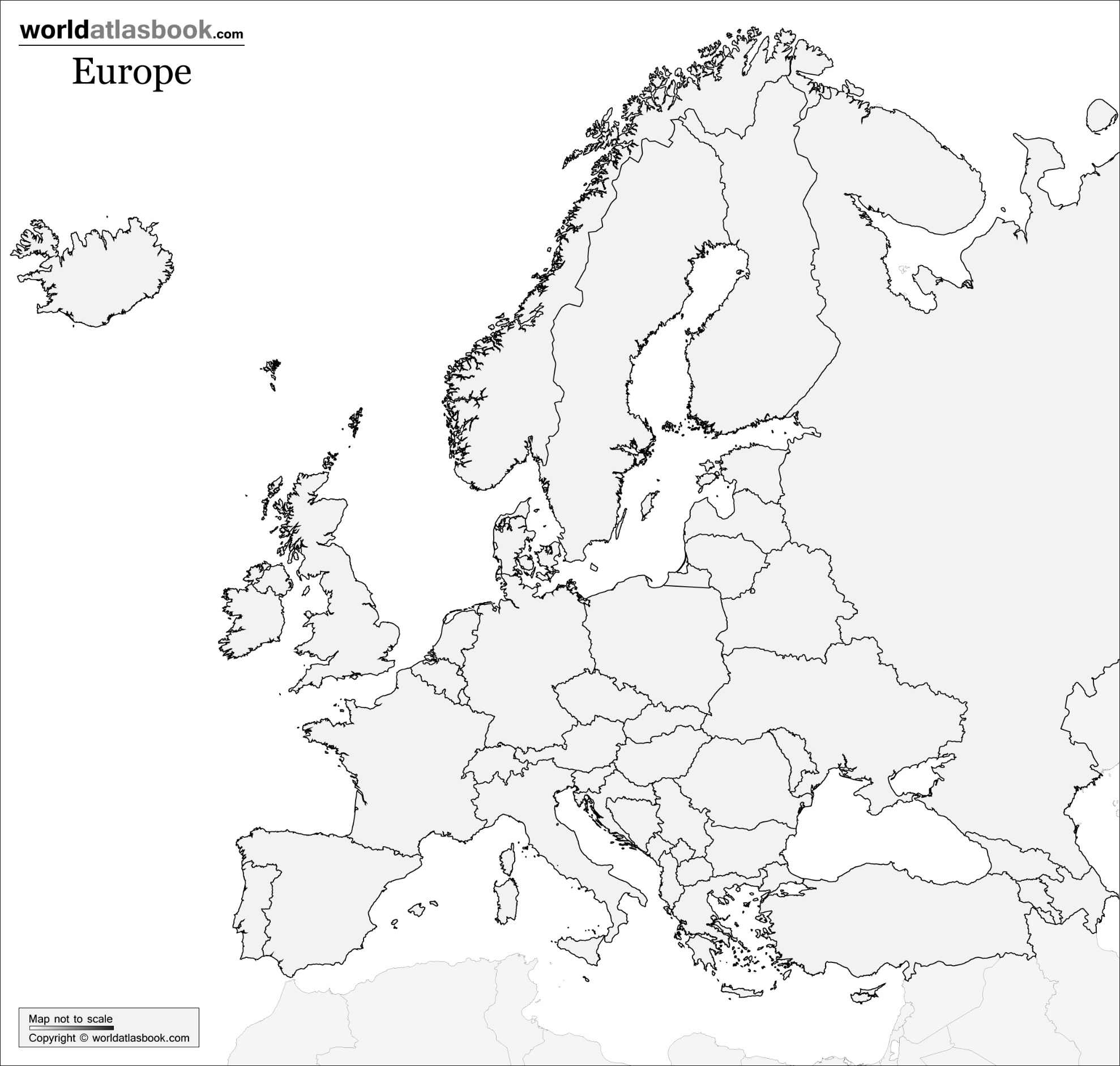 